كلية التربية بالزلفي تقيم ندوة بعنوان "دعوة القرآن والسنة إلى التميز وعلو الهمة"أقامت كلية التربية بالزلفي ممثلة بوحدة التميز في التعليم والتعلم ندوة بعنوان " (دعوة القرآن والسنة إلى التميز وعلو الهمة) وذلك يوم الثلاثاء18/1/1436 الساعة التاسعة والنصف صباحاً في مسرح مجمع الكليات، حضر الندوة ثلة من أعضاء هيئة التدريس والطلبة . قدم الندوة سعادة الدكتور علي حافظ سليمان ممثل وحدة التميز في قسم الدراسات الاسلامية .تناولت الدورة الموضوعات التالية:مفهوم التميز وعلو الهمة في القرآن والسنة .2- أهمية التميز وعلو الهمة من خلال القرآن والسنة .3-من أقوال الصحابة والأئمة في التّميُّز وعلو الهمة4-لمحات من سير أجلة من الصحابة والعلماء  .5- كيفية الوصول إلى التميز وعلو الهمة .6- أثر علو الهمة على النفس .7- أثر علو الهمة على المجتمع.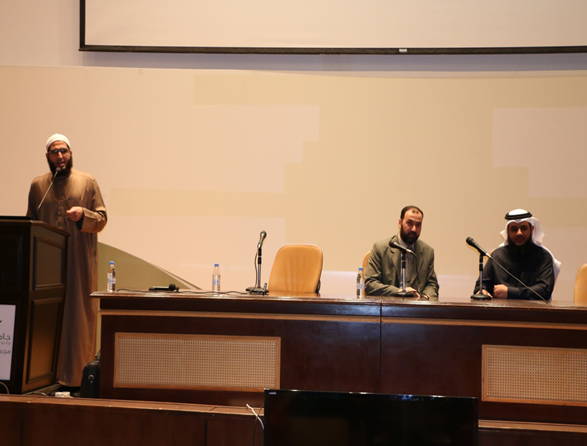 